If you need this form in another language, please contact Pam Freedy at pfreedy@imaginationstage.orgImportant Dates
Fall 2022 Semester: Application Deadline: September 6; Notification: September 9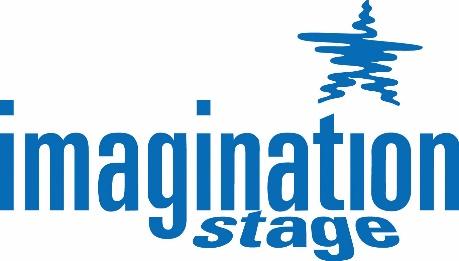 Winter/Spring 2023 Semester: Application Deadline: January 6; Notification: January 102023 Summer Camps: Application Deadline: April 21; Notification: on a rolling basisDear Parent/Guardian,Thank you for your interest in enrolling your child in one of the programs at Imagination Stage! Please read the following information regarding our financial aid application process. If you have applied for financial aid in the past, please note that our policies may have changed since your last application. Once we receive your completed application, we will hold a spot for your student in the class/camp you have selected. This secures your student’s spot in the program as your application is being reviewed. You will be notified on or before the applicable notification date listed above of how much we are able to offer in financial aid. At that time, you will have about a week or so to decide if you’d like to accept the aid offered and move forward with the registration or release your student’s spot in the class/camp.A complete application must include the following: 1. Letter of Need- In a separate document, please explain the reasons why you are requesting financial aid. Please be as detailed as you feel comfortable with; we want to understand your needs. This statement will be read by the Financial Aid Committee and will be kept confidential. When making decisions, we find the following information the most helpful: your annual income, how many people you are supporting in your household, and other extenuating circumstances that may not be apparent in your financial documents.2. Financial Aid Form- Please fill out the Imagination Stage form on the second page of this document. 3. Financial Documentation- Please include one of the following: Your most recent tax forms (the first two pages of your 1040 form)Current statement of award or benefits for TANF, SSI, SNAP, or other public assistanceMost recent unemployment check stubs for each adult receiving unemployment benefits in your householdOne month of paycheck stubs/vouchers for each employed member of your householdHow to submit: There are multiple ways to submit your completed application: 1. You may email materials to Pam Freedy, pfreedy@imaginationstage.org 2. Or drop off or mail them to:Pam Freedy
Imagination Stage
4908 Auburn Avenue
Bethesda, MD 20814 Financial Aid Application Policies: (1) 	Families are encouraged to apply for multiple students (i.e. siblings). No more than one (1) program per semester (Fall, Winter/Spring, Summer) will be approved for any one (1) student. Programs are defined as weekly classes/production workshops, performing companies, and summer camps. (2) 	The maximum amount that may be awarded in financial aid per family per fiscal year is $1,000. (3)	 Your award may be used only for those classes/Summer programs for which you have applied for financial aid. (4)	 Fraudulent information will result in permanent ineligibility for financial aid. Please contact Pam Freedy at 301-280-1663 or pfreedy@imaginationstage.org should you have questions or would like this application mailed to you. Imagination Stage Financial Aid Form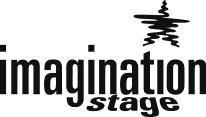 If you have any questions or would like to request this information in another language contact Pam Freedy at pfreedy@imaginationstage.org. Parent/Guardian Name #1Parent/Guardian Name #2Preferred Email (REQUIRED FOR CONFIRMATION)Preferred Mailing AddressCity		State			Zip CodePreferred PhoneAdditional Phone (if differs from Preferred) & Type (Home, Cell, or Work)Total number of people living in your household supported by your incomeNon-Parent Emergency ContactPlease list an individual other than parent/guardian. Parent/guardian will always be contacted first in the event of an emergency.___________________________________________________________Full Name & Phone Number___________________________________________________________Relationship to StudentAccess & Inclusion Information/Notes/Medications:In order to best serve each student, please list all physical, cognitive, medical, emotional, or learning needs you would like us to know.Any additional notes for the Registrar?Student #1___________________________________________________________Student Name___________________________________________________________Date of Birth (MM/DD/YY)		Gender___________________________________________________________Name of Academic School		2022-23 Academic Grade				2023-24 Academic Grade___________________________________________________________Class #		Class Name			TuitionAmount of Financial Aid requested for the above___________________Student #2___________________________________________________________Student Name___________________________________________________________Date of Birth (MM/DD/YY)		Gender___________________________________________________________Name of Academic School		2022-23 Academic Grade				2023-24 Academic Grade___________________________________________________________Class #		Class Name			TuitionAmount of Financial Aid requested for the above___________________FINANCIAL AID AGREEMENTI have read and understand the requirements and policies for financial aid applications for Imagination Stage. I also understand that the number of recipients and amount awarded in financial aid is determined, in part, by the amount of funds designated for financial aid for the fiscal year and that applying for financial aid does not constitute a guarantee of receipt of financial aid.Signature					DateREGISTRATION POLICIES (on the next page)I have read all of the information contained within and understand that I must request refunds in writing within prescribed time limitations. I agree to Imagination Stage’s Release Agreement.Signature					DateIMAGINATION STAGE REGISTRATION POLICIES 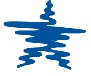 (Last updated 07/11/2022)REGISTRATION CONFIRMATION/RECEIPT Online registrants should receive automatic confirmation via email. For those who register with a paper form, a confirmation email will be sent within five business days. If there is room in the class, registrations for 14-week classes are accepted up to and through the third week of the class; registrations for 10 and 6-week classes are accepted up to and through the second week of class. If you have any questions about your registration or need an FSA-compliant receipt, please email registration@imaginationstage.org.COVID-19 VACCINE REQUIREMENT Imagination Stage requires proof of vaccination against COVID-19 for all students 5+. Once a student turns 5, Imagination Stage will provide a two month window before requiring proof of vaccination. Proof of vaccination will be checked on the first day of class/camp. Imagination Stage requires all full-time, part-time, and contract staff to be vaccinated against COVID-19.2022 IN-PERSON COVID-19 REFUND POLICY In the event that Imagination Stage is required to cancel a program in full due to COVID-19 regulations or class/camp health concern, a full refund will be provided. Those utilizing an account credit or gift card to pay would be refunded in the form of a gift card or account credit.REFUNDS/CANCELLATIONS/MAKE-UP POLICY Your full payment will be fully refunded when a camp or class is cancelled due to low enrollment. All other non-COVID related refunds require a written request and will be subject to a 15% administrative fee plus the cost of any classes that have taken place before the request was submitted. The $5 processing fee is non-refundable. Non-COVID related refund requests must be made by emailing the registrar on the following timeline.10 and 14-week classes: refund requests must be made prior to the third class. 6-week classes: refund requests must be made prior to the second class. There are no refunds or credits for production ensembles or conservatories.Summer Camps: refund requests must be made prior to May 1 for a full refund less the 15% processing fee. Requesting a refund by June 1 entitles the purchaser to a 50% refund less the 15% processing fee. In the event of non-COVID emergency closures due to weather, power outages, government mandate, and other force majeure events, Imagination Stage will:Provide credits for future programming for programs that have not yet begun; refunds will not be provided. Do its best to provide alternative programming and make-ups for programs already in process, but cannot guarantee the same experience or number of classes.Conclude programming for programs already three quarters of the way complete.We do not offer make-up classes due to a child’s inability to attend.PAYMENT PLANS Orders of $150 or more may be split by contacting the registrar. Both payments must be made by credit card, and the first payment will be due with registration. Payment plan dates will be included with the confirmation email.INCLEMENT WEATHER POLICY Please call our weather line to find out if classes will be held: 301-718-9521. Note that we do not follow the Montgomery County Public School weather policy. AGE/GRADE LEVELS Students should enroll only in camps/classes intended for their grade level, regardless of age. Although we understand that skill and maturity levels vary, younger students may not register up a grade level.Programming is for students through grade 12/age 18.Students ages 18-21 may enroll in one of Imagination Stage’s Access classes and must be enrolled in high school or a high school equivalency program.LATE PICK UP Parents will be assessed a $10 charge if a child is picked up more than 15 minutes after class/camp ends and an additional $1 per minute thereafter.FINANCIAL AID Partial tuition assistance is available and awarded on the basis of financial need. Please contact Pam Freedy at pfreedy@imaginationstage.org to receive an application.AUDITING Students may audit 10 and 14-week classes for the first two weeks before deciding to enroll. There are no audits available for shorter classes or camps. To audit, contact the registrar. Please note that a hard copy of the completed registration form and credit card payment for the first two weeks is required. If a student chooses to continue in the class, the balance due must be paid in full before the student may attend the third class.SIBLINGS/GUESTS In order to provide a safe environment for your child, siblings and guests are not permitted to accompany students to class. Unless otherwise stated, parents do not participate in classes.DISMISSAL If your child needs to leave early from a program, you must pick them up from the classroom door, regardless of grade. School year: For safety reasons, children in grades 3 and under must be dropped off and picked up at the classroom door. Children in grades 4 and up may be dropped off and picked up outside the building. Camps: Dismissal procedures vary from camp to camp; your camp manager will be in touch with details shortly before your camp begins.SNACKS/LUNCH All food must be brought from home. Families are asked to pack non-perishable food as there is no refrigeration available on-site. ACCESSIBILITY AND INCLUSION Imagination Stage is deeply committed to serving children of all abilities and endeavors to create an inclusive and welcoming environment for all students. We encourage parents to contact access@imaginationstage.org prior to enrollment to discuss reasonable and respectful accommodations and support strategies to ensure a successful experience at Imagination Stage. In the rare case that a child is a direct threat to the safety of themselves or others, Imagination Stage may withdraw the student and refund any prorated tuition.PHOTOGRAPHY AND VIDEOGRAPHY Imagination Stage and contracted photographers reserve the right to use photos and videos taken in class/camp for promotional and archival purposes. The taking of photographs, videotaping, and the use of recording devices is not permitted during performances of copyrighted material. LIABILITY Imagination Stage is not liable for the well-being and safety of children who are around any of our facilities before a program begins or after a program ends. CODE OF CONDUCT In order to provide students with a safe and supportive environment, Imagination Stage does not tolerate any form of physical or verbal abuse, vandalism, or the use of any and all illegal substances. Any behaviors found in violation of this policy will be addressed and the student may be asked to leave class/camp, and no refunds will be issued. No weapons of any kind may be brought into the building.RELEASE AGREEMENT By registering your student you agree to the following: Although every effort is made to provide a safe environment, I recognize there is always a risk of accident. By submitting a registration, I agree to be responsible for any medical bills incurred resulting from illness or injury during my student’s participation at Imagination Stage. Students are expected to carry their own accident and medical insurance. I release Imagination Stage from any and all liability and/or claims or damages arising out of personal injury of any kind. If necessary, I authorize Imagination Stage to administer first aid and/or authorize medical treatment for my student.